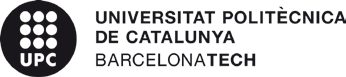 CONCURS AGREGAT–CALENDARI D’ACTUACIÓ 	CONCURSO AGREGADO–CALENDARIO DE ACTUACIÓN	DADES DEL CONCURS DATOS DEL CONCURSO  Perfil especificat a la publicació al DOGC	  Perfil especificado en la publicación en el DOGC	La comissió ha acordat: / La comisión ha acordado:Secretari/ària de la comissió Secretario/a de la comisiónData, 23 de febrero de 2022Calendari d’actuació	document públicPublicació DOGCReferència concursCategoriaUnitat d’adscripcióPublicación DOGCReferencia concursoCategoriaUnidatd de adscripciónB-21326035-2021, RESOLUCIÓN 1495/2021AG-265/753Profesor Agregado753- Departamento Tecnología de la ArquitecturaReferència del concurs AG-265/753Referencia del concurso AG-265/753Comunico, com a Secretari/ària, que la comissió ha acordat la publicació del calendari d’actuacions següent:  Comunico, como Secretario/a, que la comisión ha acordado la publicación del calendario de actuaciones siguiente:  Actuacions de la comissióDataObservacionsActuaciones de la comisiónFechaObservacionesPeríode per a l’elaboració dels informes individuals dels aspirants i llista prioritzada de les persones candidates 24-28 de febreroPeríodo para la elaboración de los informes individuales de los aspirantes y la relaciónpriorizada de las personas candidatas 24-28 de febreroAnàlisi i avaluació dels mèrits dels aspirants, 28 de febreroAnálisis y evaluación de los méritos de los aspirantes, 28 de febreroPublicació resultat de la primera fase 2 de marzoPublicación resultado de la primera fase 2 de marzoProva de selecció, valoració dels mèrits i proposta de contractació 11 de marzo (mixto, presencial y on-line)Prueba de selección, valoración de los méritos ypropuesta de contratación 11 de marzo (mixto, presencial y on-line)